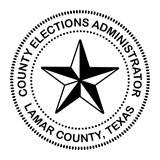 NOTICE OF GENERAL ELECTIONTo the registered voters of the City of Paris, District 4,(A los votantes registrados del Condado Ayuntamiento del distrito 4)Notice is hereby given that the polling places listed below will be open from 7:00 AM – 7:00 PM, May 1st, 2021, for voting in a general election to elect City Council, District 4(Por la presente se notifica que los lugares de votación que se enumeran a continuación estarán abiertos de 7:00 a. M. A 7:00 p. M., El 1 de mayo de 2021, para votar en una elección general para elegir al Concejo Municipal, Distrito 4)On Election Day, voters must vote in their district where registered to vote.(El Día de Elección, los votantes deberán votar en su precinto donde están inscritos para votar.)For early voting, a voter may vote at any of the locations listed below: (Para Votación Adelantada, los votantes podrán votar en cualquiera de las ubicaciones nombradas abajo.)Applications for ballot by mail shall be mailed to: (Las solicitudes para boletas de votación adelantada por correo deberán enviarse a:)Lamar County Elections 231 Lamar Ave.Paris, TX 75460Applications for ballots by mail must be received no later than the close of business on: April 19th.(Las solicitudes para boletas de votación adelantada por correo deberán recibirse para el fin de las horas de negocio el: 19 de abril)Issued this the 24th day of March, 2021.(Emitida este día 24th de marzo, 2021.)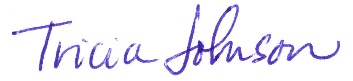 						Signature of Presiding OfficerDistrict 4Lamar County Annex231 Lamar Ave.Paris, TX 75460District 4Lamar County Annex231 Lamar Ave.Paris, TX 75460